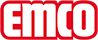 emco BauRevêtement de propreté MAXIMUS ImageTypeMAXIMUS ImageCréatif et conscient de son imageRevêtementVelours tufté 1/8“Fibres100% polyamidesupportRembourrage polyestersous-couchePour les tapis de taille inférieure ou égale à 200 x 500 cm, sous-couche en caoutchouc nitrile de 1,4mm. Dans le cas de tapis supérieurs à 200 x 500 cm, sous-couche en chlorure de polyvinyle.Poids des fibres1000 g/m²Poids total (g/m²)3410 g/m²Hauteur totale (mm)9 mmcomportement au feuBfl-s1Résistance à l'abrasionDS (EN 13893)ColorisI 10 Citronl 20 Jaunel 30 Jaune orangel 40 Orangel 50 Terracottal 60 Rougel 70 Rouillel 80 Bordeauxl 90 Rouge clairI 100 Rouge cerisel 110 Lilasl 120 Lavandel 130 Raisinl 140 Magental 150 Pêchel 160 Bleu royall 170 Bleu clairl 180 Pétrolel 190 Emeraudel 200 Bleu marinel 210 Vert foncél 220 Menthel 230 Vert feuillel 240 Vert roseaul 250 Vertl 260 Brunl 270 Graphitel 280 Bleu acierl 290 Bleu pâlel 300 Argentél 310 Brun fauvel 320 Sablel 330 Marronl 340 Beige grisl 350 Bleu grisl 360 Gris clairI 370 Grisl 380 Gris foncél 390 Noirl 400 Blanc*l 410 Gris acierl 420 Orl 430 Saumonl 440 Vert clairl 450 SunsetRésistance des coloris à la lumière ISO 105 BO2≥5Résistance des coloris à l'abrasion ISO 105 X 12≥4Résistance des coloris à l'eau ISO 105 E01≥5Disponible en rouleauxSur-mesure, largeur maximale 200 cmForme spéciale sur demandeCaractéristique produitrétention des salissures et humiditéMarqueemcoCotesLargeur: ….... MLongueur:…. mcontactemco Benelux B.V. Divisie Bouwtechniek Veldrijk 2 8530 Harelbeke / BE Tel. (+32) 056 224 978 bouwtechniek@benelux.emco.de www.emco-bau.com